LiDAR Airborne Data Acquisition and Processing: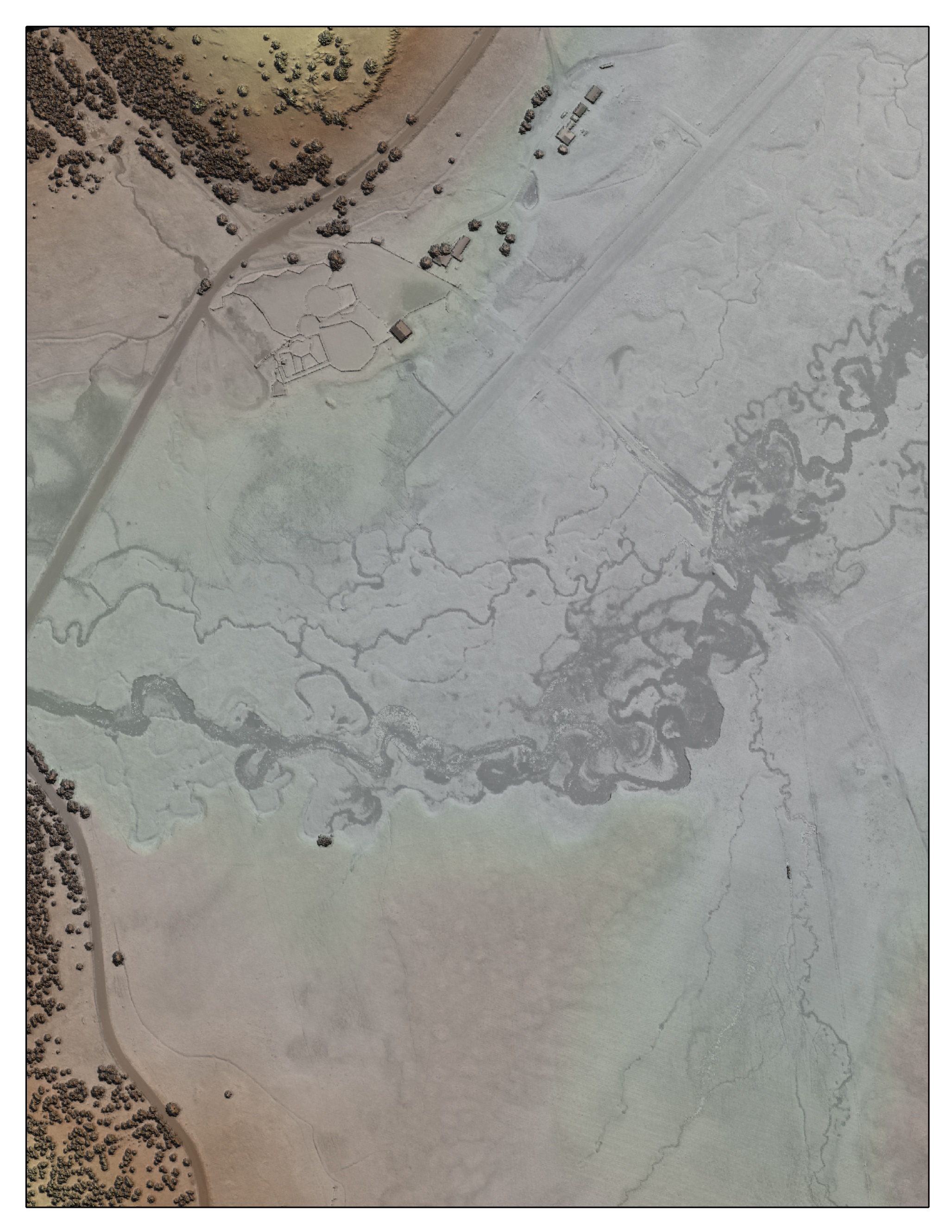 Upper Grande Ronde River, ORJuly 9th, 2009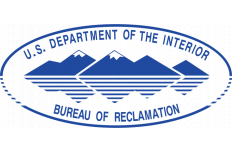 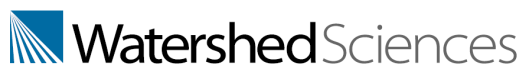 LiDAR Airborne Data Acquisition and Processing:Upper Grande Ronde River, ORTABLE OF CONTENTS1. Overview	12. Acquisition	22.1 Airborne Survey – Instrumentation and Methods	22.2 Ground Survey – Instrumentation and Methods	32.2.1 Survey Control	32.2.2 RTK Survey	33. Data Processing	53.1 Applications and Work Flow Overview	53.2 Aircraft Kinematic GPS and IMU Data	53.3 Laser Point Processing	64. LiDAR Accuracy Assessment	74.1 Laser Noise and Relative Accuracy	74.2  Absolute Accuracy	85. Study Area Results	85.1 Data Summary	85.2 Data Density/Resolution	85.3 LiDAR Relative Accuracy Calibration Results	115.4 LiDAR Absolute Accuracy	115.5 Projection/Datum and Units	136. Deliverables	137. Selected Images	148. Glossary	169. Citations	19Appendix A	201. OverviewWatershed Sciences, Inc. (WS) collected Light Detection and Ranging (LiDAR) data and true-color orthophotographs of the Upper Grande Ronde River and riparian area on May 18th and 20th, 2009. This report only pertains to LiDAR data. The data and report for true-color orthophotographs will be delivered separately. The total area delivered is 5,441 acres (Figure 1). The requested area was expanded to include a 100 m buffer to ensure complete coverage and adequate LiDAR point densities around survey area boundaries.Figure 1.  Upper Grande Ronde River survey area. 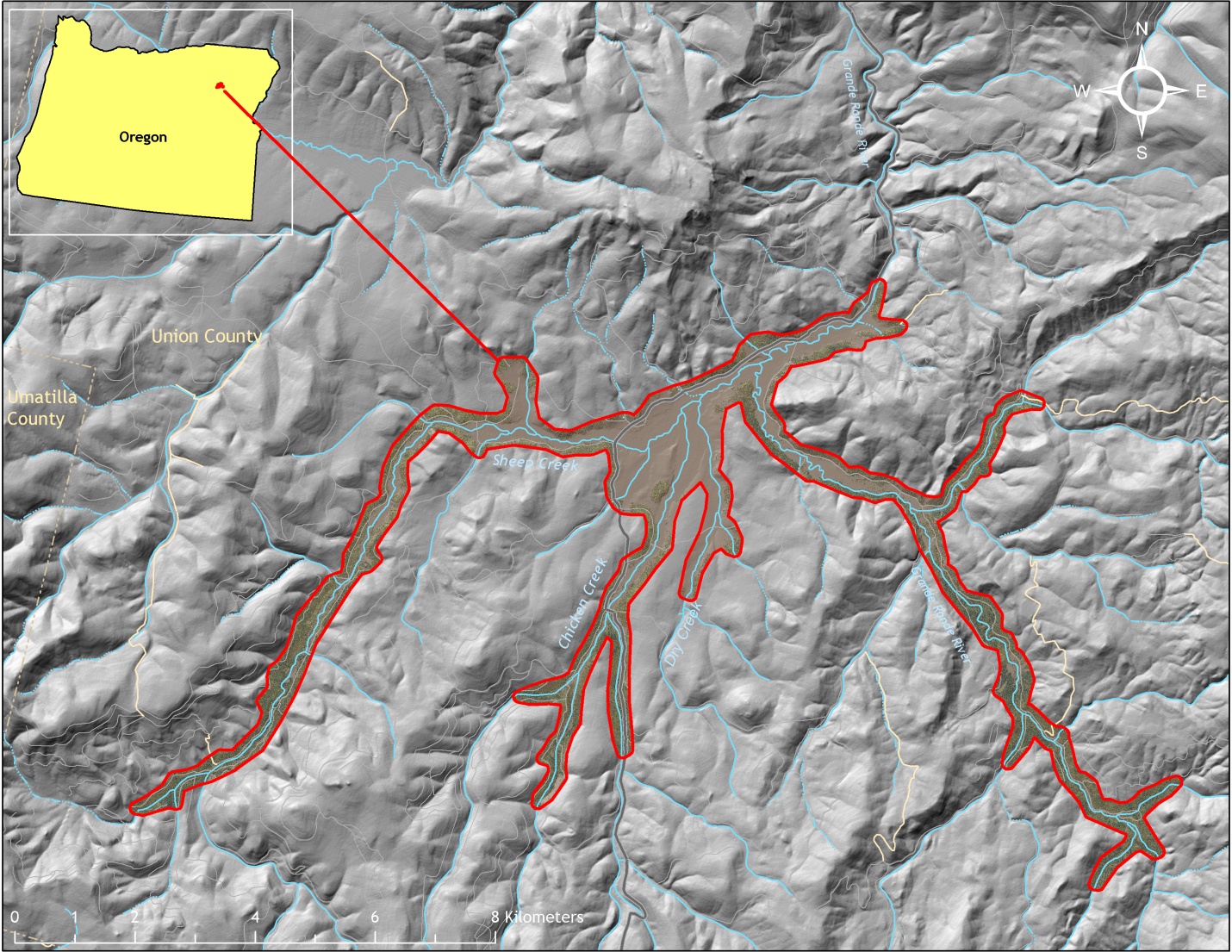 2. Acquisition2.1 Airborne Survey – Instrumentation and MethodsThe LiDAR survey used a Leica ALS50 Phase II laser system.  For the Upper Grande Ronde River survey area, the sensor scan angle was ±14o from nadir with a pulse rate designed to yield an average native density (number of pulses emitted by the laser system) of  8 points per square meter over terrestrial surfaces.  All survey areas were surveyed with an opposing flight line side-lap of ≥50% (≥100% overlap) to reduce laser shadowing and increase surface laser painting.  The Leica ALS50 Phase II system allows up to four range measurements (returns) per pulse, and all discernable laser returns were processed for the output dataset.    The Cessna Caravan is a stable platform, ideal for flying slow and low for high density projects.  The Leica ALS50 sensor head installed in the Caravan is shown on the left.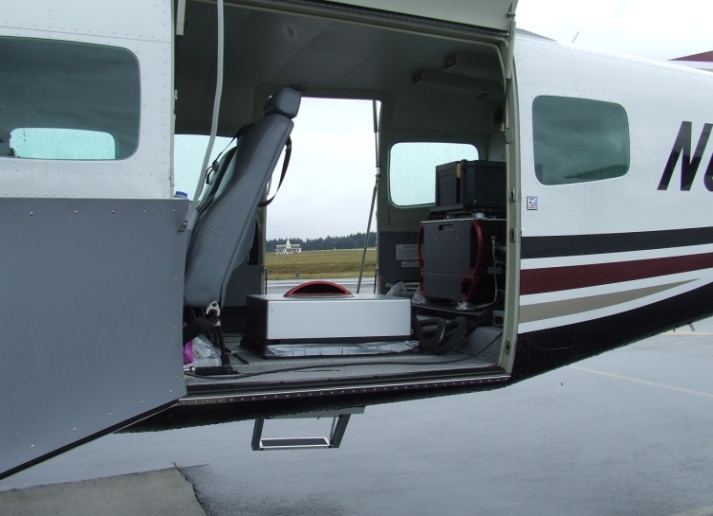 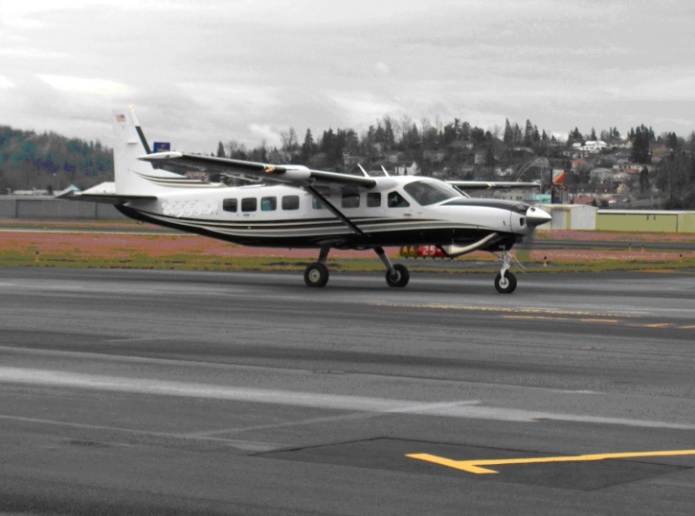 To accurately solve for laser point position (geographic coordinates x, y, z), the positional coordinates of the airborne sensor and the attitude of the aircraft were recorded continuously throughout the LiDAR and photo collection missions.  Aircraft position was measured twice per second (2 Hz) by an onboard differential GPS unit.  Aircraft attitude was measured 200 times per second (200 Hz) as pitch, roll and yaw (heading) from an onboard inertial measurement unit (IMU).  To allow for post-processing correction and calibration, aircraft/sensor position and attitude data are indexed by GPS time.2.2 Ground Survey – Instrumentation and MethodsThe following ground survey data were collected to enable the geo-spatial correction of the aircraft positional coordinate data collected throughout the flight, and to allow for quality assurance checks on final LiDAR data products.  2.2.1 Survey Control 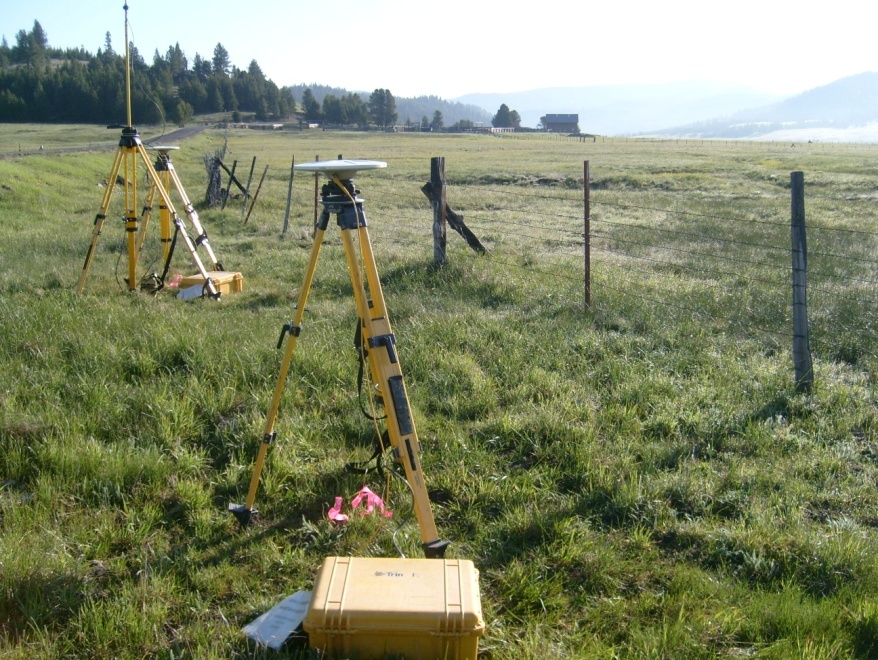 Simultaneous with the airborne data collection mission, multiple static (1 Hz recording frequency) ground surveys were conducted over monuments with known coordinates in the Upper Grande Ronde River survey area (Table 1).  Indexed by time, these GPS data are used to correct the continuous onboard measurements of aircraft position recorded throughout the mission.  Multiple sessions were processed over the same monument to confirm antenna height measurements and reported position accuracy.  Controls were located within 13 nautical miles of the mission area(s).Table 1.  Base Station Survey Control coordinates for the Upper Grande Ronde River survey area. 2.2.2 RTK Survey To enable assessment of LiDAR data accuracy, ground truth points were collected using GPS based real-time kinematic (RTK) surveying.  For an RTK survey, the ground crew uses a roving unit to receive radio-relayed corrected positional coordinates for all ground points from a GPS base station set up over a survey control monument.  Instrumentation includes multiple Trimble DGPS units (R8). RTK surveying allows for precise location measurements with an error () of ≤ 1.5 cm (0.6 in). Figure 2 below portrays a distribution of RTK point locations used for the survey areas.  Figure 2.  RTK and base station locations used for the Upper Grande Ronde River survey area overlayed on 10-m hillshade (bottom) and LiDAR derived highest-hit model (top).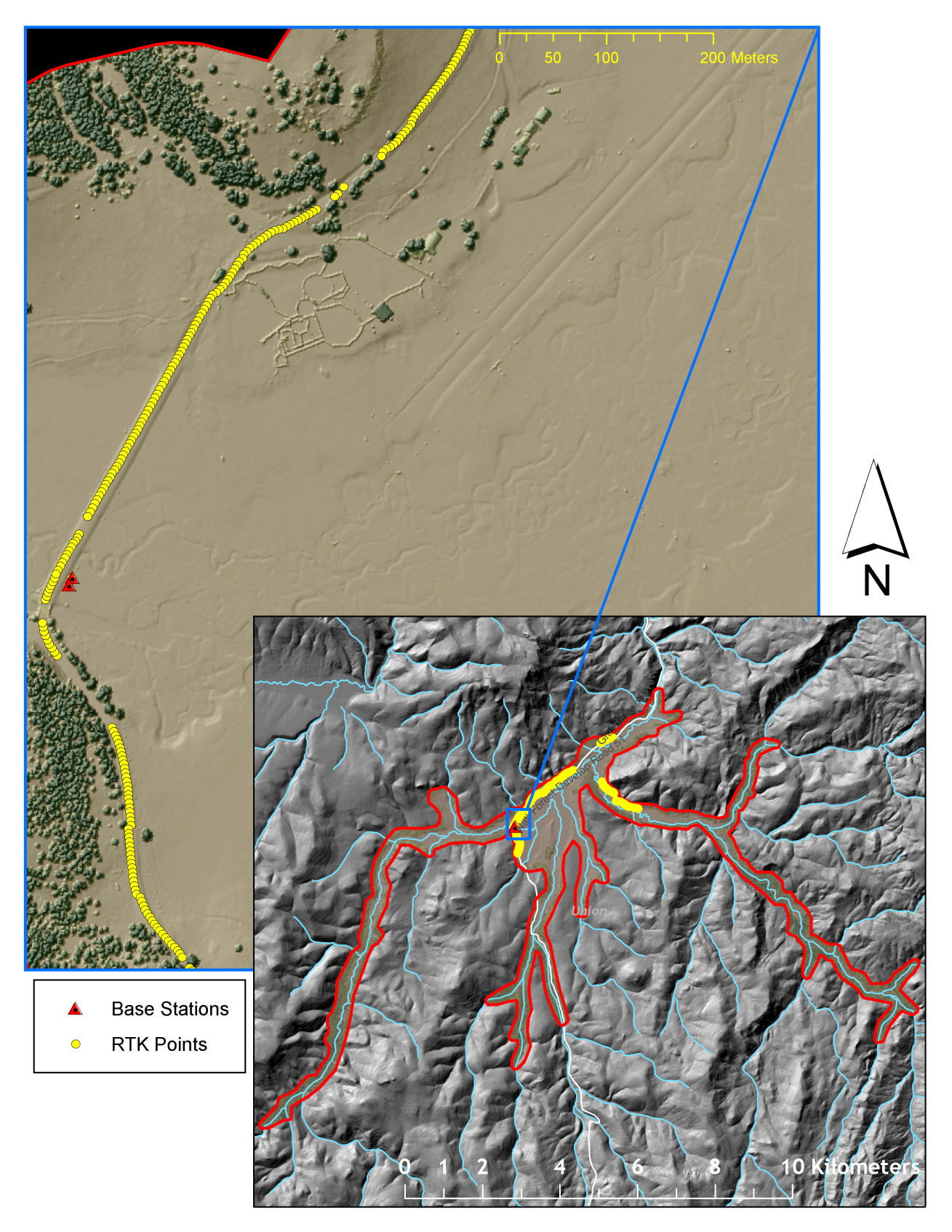 3. Data Processing3.1 Applications and Work Flow OverviewResolved kinematic corrections for aircraft position data using kinematic aircraft GPS and static ground GPS data.Software: Waypoint GPS v.8.10, Trimble Geomatics Office v.1.62Developed a smoothed best estimate of trajectory (SBET) file that blends post-processed aircraft position with attitude data Sensor head position and attitude were calculated throughout the survey.  The SBET data were used extensively for laser point processing.Software: IPAS v.1.4Calculated laser point position by associating SBET position to each laser point return time, scan angle, intensity, etc.  Created raw laser point cloud data for the entire survey in *.las (ASPRS v1.1) format.Software: ALS Post Processing Software v.2.69Imported raw laser points into manageable blocks (less than 500 MB) to perform manual relative accuracy calibration and filter for pits/birds.  Ground points were then classified for individual flight lines (to be used for relative accuracy testing and calibration).Software: TerraScan v.9.001Using ground classified points per each flight line, the relative accuracy was tested.  Automated line-to-line calibrations were then performed for system attitude parameters (pitch, roll, heading), mirror flex (scale) and GPS/IMU drift.  Calibrations were performed on ground classified points from paired flight lines.  Every flight line was used for relative accuracy calibration. Software: TerraMatch v.9.001Position and attitude data were imported.  Resulting data were classified as ground and non-ground points.  Statistical absolute accuracy was assessed via direct comparisons of ground classified points to ground RTK survey data.  Data were then converted to orthometric elevations (NAVD88) by applying a Geoid03 correction.  Ground models were created as a triangulated surface and exported as ArcInfo ASCII grids at a 1-meter pixel resolution.Software: TerraScan v.9.001, ArcMap v9.3, TerraModeler v.9.0013.2 Aircraft Kinematic GPS and IMU DataLiDAR survey datasets were referenced to the 1 Hz static ground GPS data collected over pre-surveyed monuments with known coordinates.  While surveying, the aircraft collected 2 Hz kinematic GPS data, and the onboard inertial measurement unit (IMU) collected 200 Hz aircraft attitude data.  Leica IPAS Suite was used to process the kinematic corrections for the aircraft.  The static and kinematic GPS data were then post-processed after the survey to obtain an accurate GPS solution and aircraft positions.  Waypoint was used to develop a trajectory file that includes corrected aircraft position and attitude information.  The trajectory data for the entire flight survey session were incorporated into a final smoothed best estimated trajectory (SBET) file that contains accurate and continuous aircraft positions and attitudes.  3.3 Laser Point ProcessingLaser point coordinates were computed using the Leica ALS Post Processor software based on independent data from the LiDAR system (pulse time, scan angle), and aircraft trajectory data (SBET).  Laser point returns (first through fourth) were assigned an associated (x, y, z) coordinate along with unique intensity values (0-255).  The data were output into large LAS v. 1.1 files; each point maintains the corresponding scan angle, return number (echo), intensity, and x, y, z (easting, northing, and elevation) information.  These initial laser point files were too large for subsequent processing.  To facilitate laser point processing, bins (polygons) were created to divide the dataset into manageable sizes (< 500 MB).  Flightlines and LiDAR data were then reviewed to ensure complete coverage of the survey area and positional accuracy of the laser points.Laser point data were imported into processing bins in TerraScan, and manual calibration was performed to assess the system offsets for pitch, roll, heading and scale (mirror flex).  Using a geometric relationship developed by Watershed Sciences, each of these offsets was resolved and corrected if necessary.LiDAR points were then filtered for noise, pits (artificial low points) and birds (true birds as well as erroneously high points) by screening for absolute elevation limits, isolated points and height above ground.  Each bin was then manually inspected for remaining pits and birds and spurious points were removed.  In a bin containing approximately 7.5-9.0 million points, an average of 50-100 points are typically found to be artificially low or high.   Common sources of non-terrestrial returns are clouds, birds, vapor, haze, decks, brush piles, etc.  Internal calibration was refined using TerraMatch.  Points from overlapping lines were tested for internal consistency and final adjustments were made for system misalignments (i.e., pitch, roll, heading offsets and scale).  Automated sensor attitude and scale corrections yielded 3-5 cm improvements in the relative accuracy.  Once system misalignments were corrected, vertical GPS drift was then resolved and removed per flight line, yielding a slight improvement (<1 cm) in relative accuracy.  The TerraScan software suite is designed specifically for classifying near-ground points (Soininen, 2004).  The processing sequence began by ‘removing’ all points that were not ‘near’ the earth based on geometric constraints used to evaluate multi-return points.  The resulting bare earth (ground) model was visually inspected and additional ground point modeling was performed in site-specific areas to improve ground detail.  This manual editing of grounds often occurs in areas with known ground modeling deficiencies, such as: bedrock outcrops, cliffs, deeply incised stream banks, and dense vegetation.  In some cases, automated ground point classification erroneously included known vegetation (i.e., understory, low/dense shrubs, etc.).  These points were manually reclassified as non-grounds.  Ground surface rasters were developed from triangulated irregular networks (TINs) of ground points.4. LiDAR Accuracy AssessmentOur LiDAR quality assurance process uses the data from the real-time kinematic (RTK) ground survey conducted in the survey area.  In this project, a total of 959 RTK GPS measurements were collected on hard surfaces distributed among multiple flight swaths.  To assess absolute accuracy, we compared the location coordinates of these known RTK ground survey points to those calculated for the closest laser points.4.1 Laser Noise and Relative AccuracyLaser point absolute accuracy is largely a function of laser noise and relative accuracy.  To minimize these contributions to absolute error, we first performed a number of noise filtering and calibration procedures prior to evaluating absolute accuracy.Laser NoiseFor any given target, laser noise is the breadth of the data cloud per laser return (i.e., last, first, etc.).  Lower intensity surfaces (roads, rooftops, still/calm water) experience higher laser noise.  The laser noise range for this survey was approximately 0.02 meters.Relative AccuracyRelative accuracy refers to the internal consistency of the data set - the ability to place a laser point in the same location over multiple flight lines, GPS conditions, and aircraft attitudes.  Affected by system attitude offsets, scale, and GPS/IMU drift, internal consistency is measured as the divergence between points from different flight lines within an overlapping area.  Divergence is most apparent when flight lines are opposing.  When the LiDAR system is well calibrated, the line-to-line divergence is low (<10 cm).  See Appendix A for further information on sources of error and operational measures that can be taken to improve relative accuracy.Relative Accuracy Calibration MethodologyManual System Calibration:  Calibration procedures for each mission require solving geometric relationships that relate measured swath-to-swath deviations to misalignments of system attitude parameters.  Corrected scale, pitch, roll and heading offsets were calculated and applied to resolve misalignments.  The raw divergence between lines was computed after the manual calibration was completed and reported for each survey area. Automated Attitude Calibration:  All data were tested and calibrated using TerraMatch automated sampling routines.  Ground points were classified for each individual flight line and used for line-to-line testing.  System misalignment offsets (pitch, roll and heading) and scale were solved for each individual mission and applied to respective mission datasets.  The data from each mission were then blended when imported together to form the entire area of interest.  Automated Z Calibration:  Ground points per line were utilized to calculate the vertical divergence between lines caused by vertical GPS drift.  Automated Z calibration was the final step employed for relative accuracy calibration.4.2 Absolute AccuracyThe vertical accuracy of the LiDAR data is described as the mean and standard deviation (sigma ~ ) of divergence of LiDAR point coordinates from RTK ground survey point coordinates.  To provide a sense of the model predictive power of the dataset, the root mean square error (RMSE) for vertical accuracy is also provided. These statistics assume the error distributions for x, y, and z are normally distributed, thus we also consider the skew and kurtosis of distributions when evaluating error statistics. 
Statements of statistical accuracy apply to fixed terrestrial surfaces only and may not be applied to areas of dense vegetation or steep terrain. To calibrate laser accuracy for the LiDAR dataset, *959 RTK points were collected on fixed, hard-packed road surfaces within the survey area.  5. Study Area ResultsSummary statistics for point resolution and accuracy (relative and absolute) of the LiDAR data collected in the Upper Grande Ronde River survey area are presented below in terms of central tendency, variation around the mean, and the spatial distribution of the data (for point resolution by bin).  The delivered dataset meets or exceeds specifications for resolution and accuracy as outlined in the contract (Table 2).5.1 Data SummaryTable 2.  LiDAR Resolution and Accuracy - Specifications and Achieved Values5.2 Data Density/Resolution The average data density across the survey meets or exceeds the targeted resolution.  However, it is not uncommon for some types of surfaces (e.g. dense vegetation or water) to return fewer pulses than the laser originally emitted (Figure 3).  These discrepancies between ‘native’ and ‘delivered’ density will vary depending on terrain, land cover and the prevalence of water bodies.  Ground classifications were derived from automated ground surface modeling and manual, supervised classifications where it was determined that the automated model had failed.  Ground return densities will be lower in areas of dense vegetation, water, or buildings. Figure 3.  Density distribution for first-return and ground-classified laser point densities per processing tile.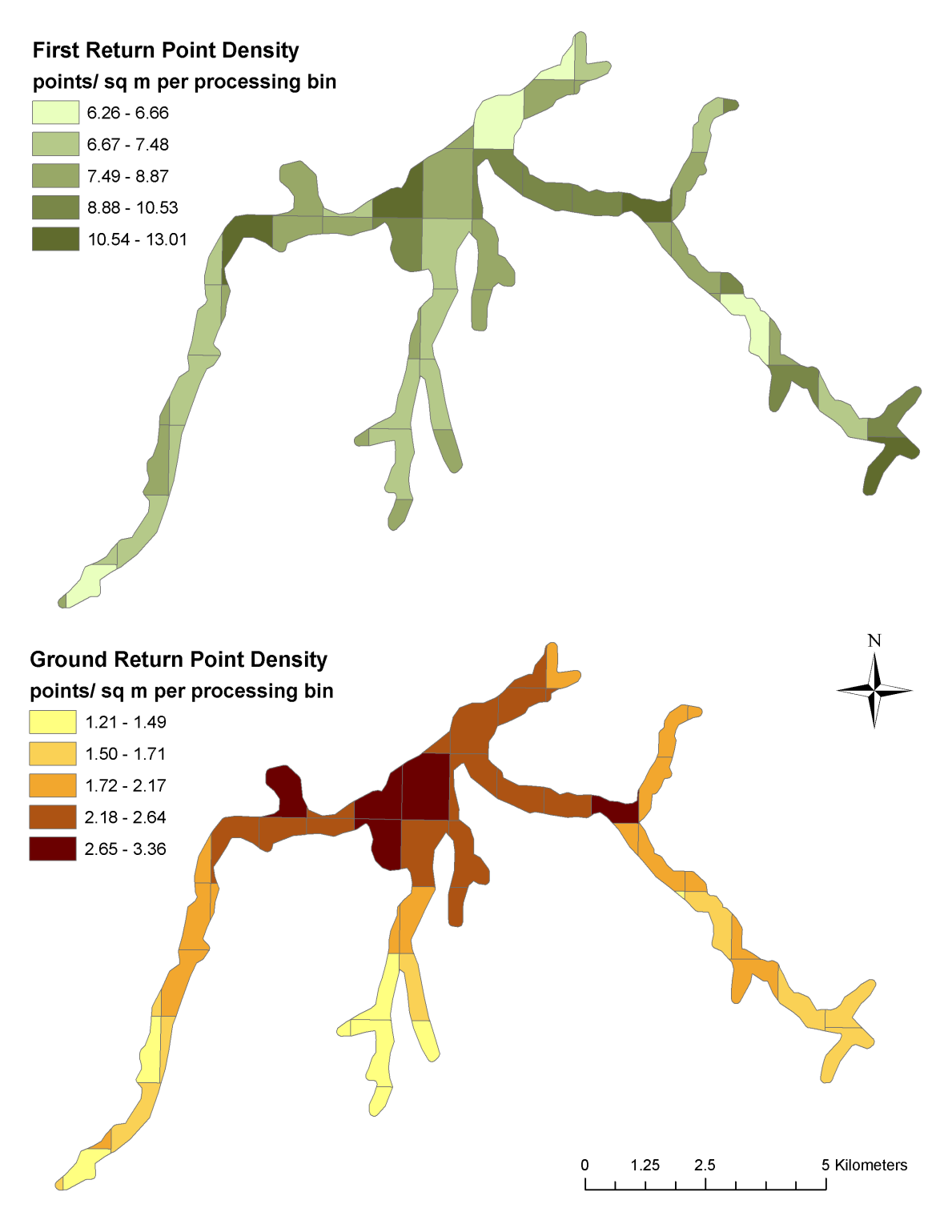 Data resolution for the Upper Grande Ronde River survey area:Average Point (First Return) Density = 8.31 points/m2 Average Ground Point Density = 2.16 points/m2Figure 4.  Density distribution for first return laser points 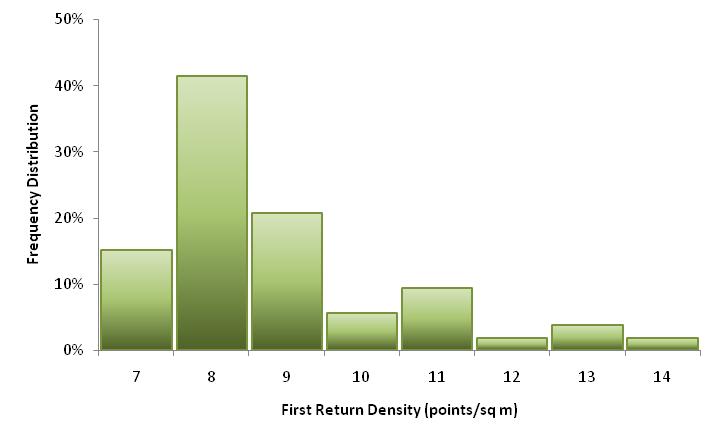 Figure 5.  Density distribution for ground-classified laser points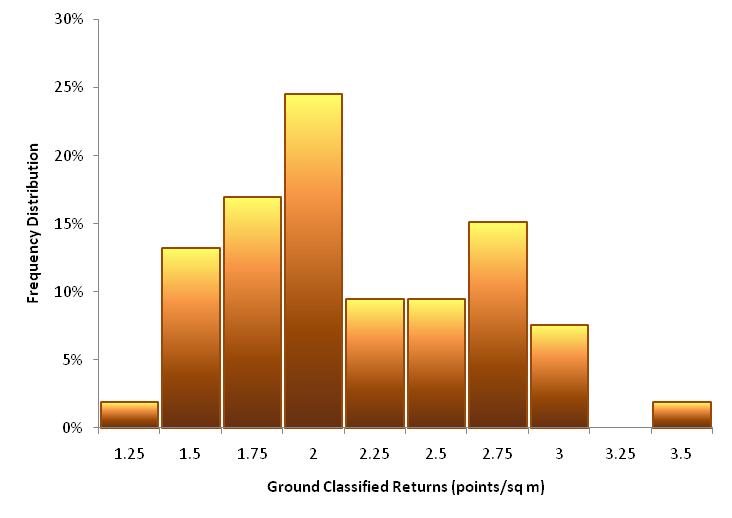 5.3 LiDAR Relative Accuracy Calibration ResultsRelative accuracies for the Upper Grande Ronde River survey area: Project Average = 0.039mMedian Relative Accuracy = 0.040m1 Relative Accuracy = 0.043m2 Relative Accuracy = 0.054mFigure 6.  Distribution of relative accuracies per flight line, non slope-adjusted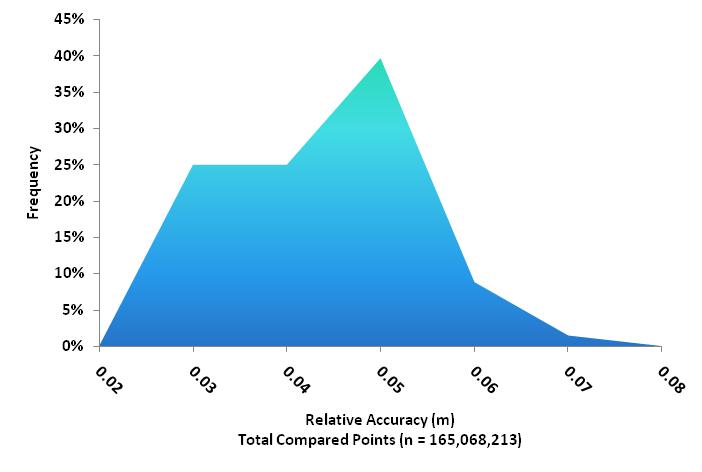 5.4 LiDAR Absolute Accuracy Absolute accuracies for Upper Grande Ronde River survey area:Table 3.  Absolute Accuracy – Deviation between laser points and RTK hard surface survey pointsFigure 7.  Absolute Accuracy - Histogram Statistics, based on hard surface points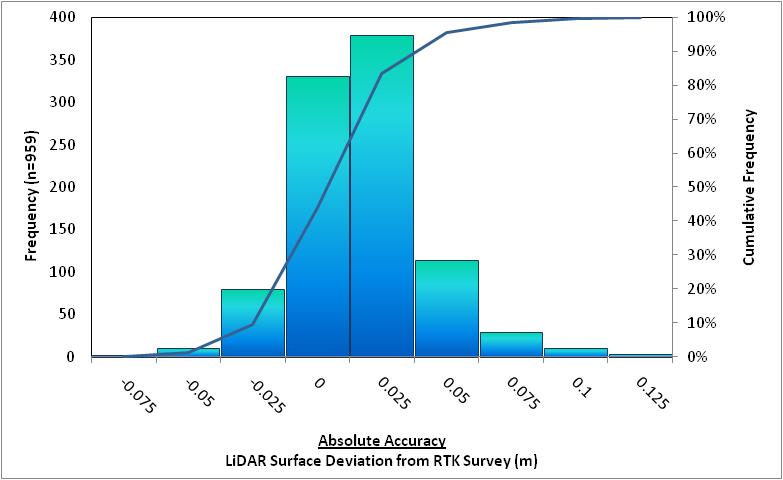 Figure 8.  Absolute Accuracy - Absolute Deviation, based on hard surface points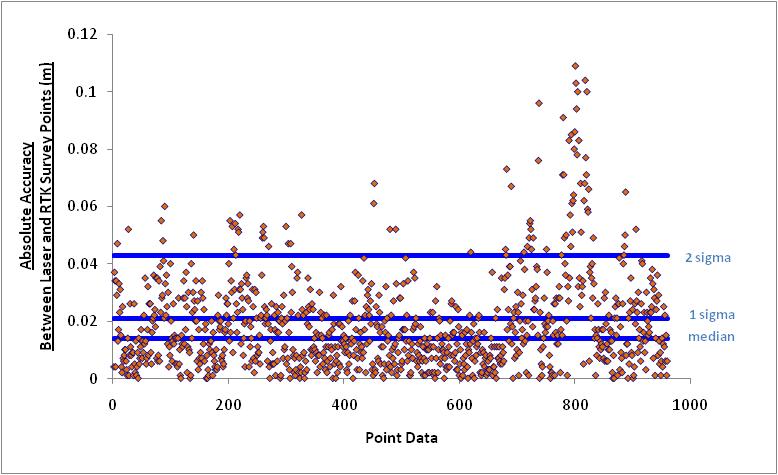 5.5 Projection/Datum and Units6. DeliverablesPoint Data (per 1/100th USGS Quad delineation*) LAS v1.1 or ASCII Format*Note:  Delineation based on 1/100th of a full 7.5-minute USGS Quad (.075-minutes).  Larger delineations, such as 1/64th USGS Quads, resulted in unmanageable file sizes due to high data density.Figure 9.  Quadrangle naming convention for 1/100th of a 7.5-minute USGS Quad.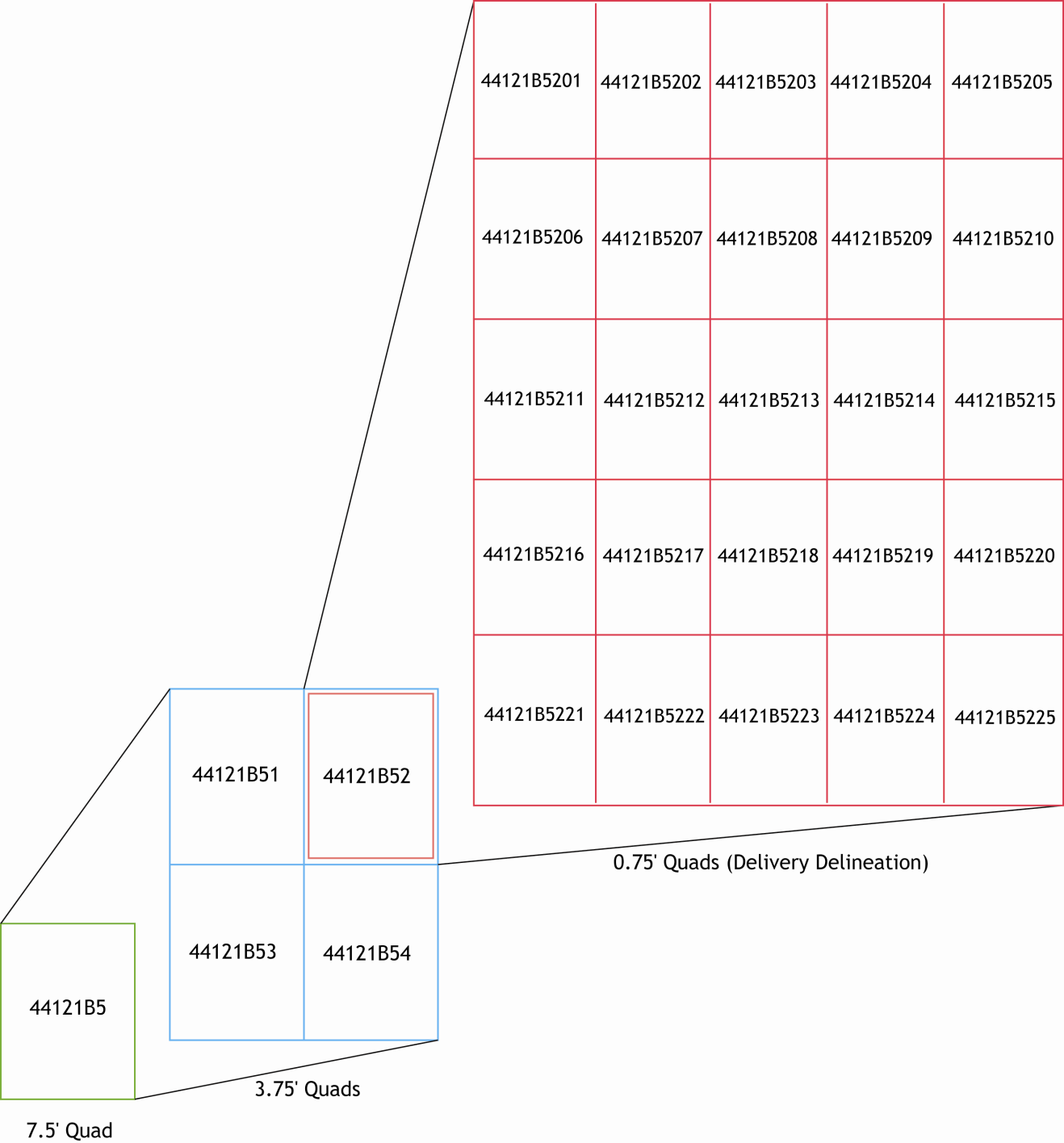 7. Selected ImagesFigure 10. 3-d oblique view looking southwest at the confluence of the Grande Ronde River and Sheep Creek. Top image is derived from ground-classified LiDAR points, bottom image is derived from highest-hit LiDAR points.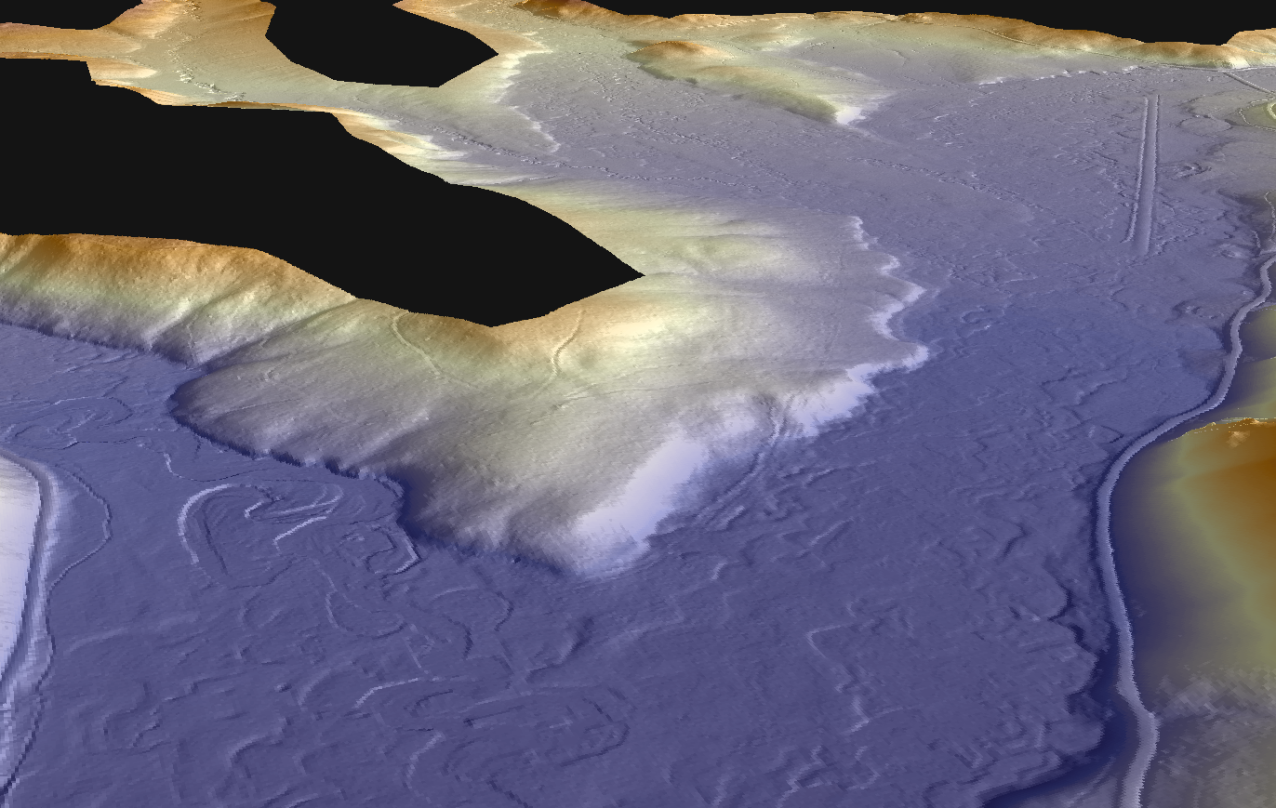 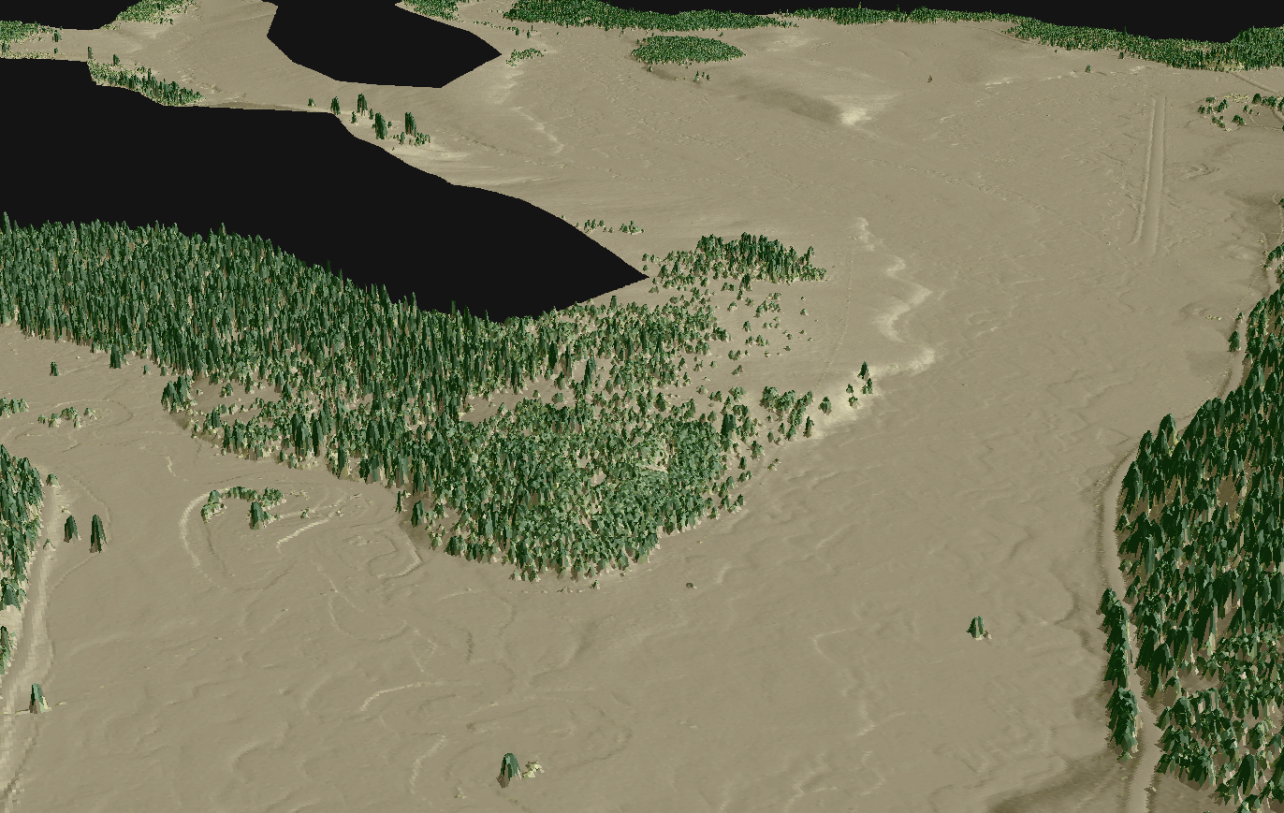 Figure 11. View looking North across the Grande Ronde Basin at the confluence of Sheep Creek and the Grande Ronde River.  Images derived from a gridded surface of LiDAR points colored by height.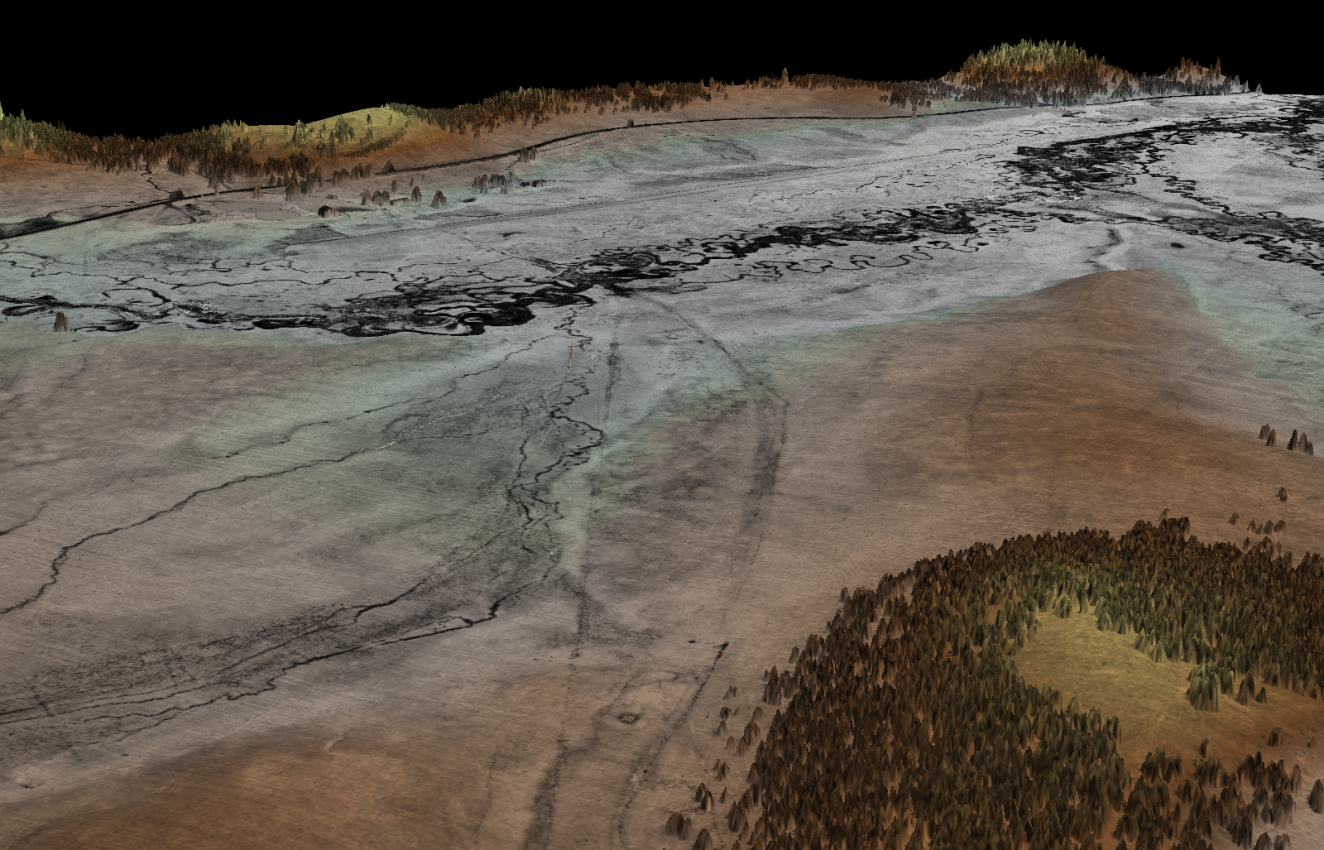 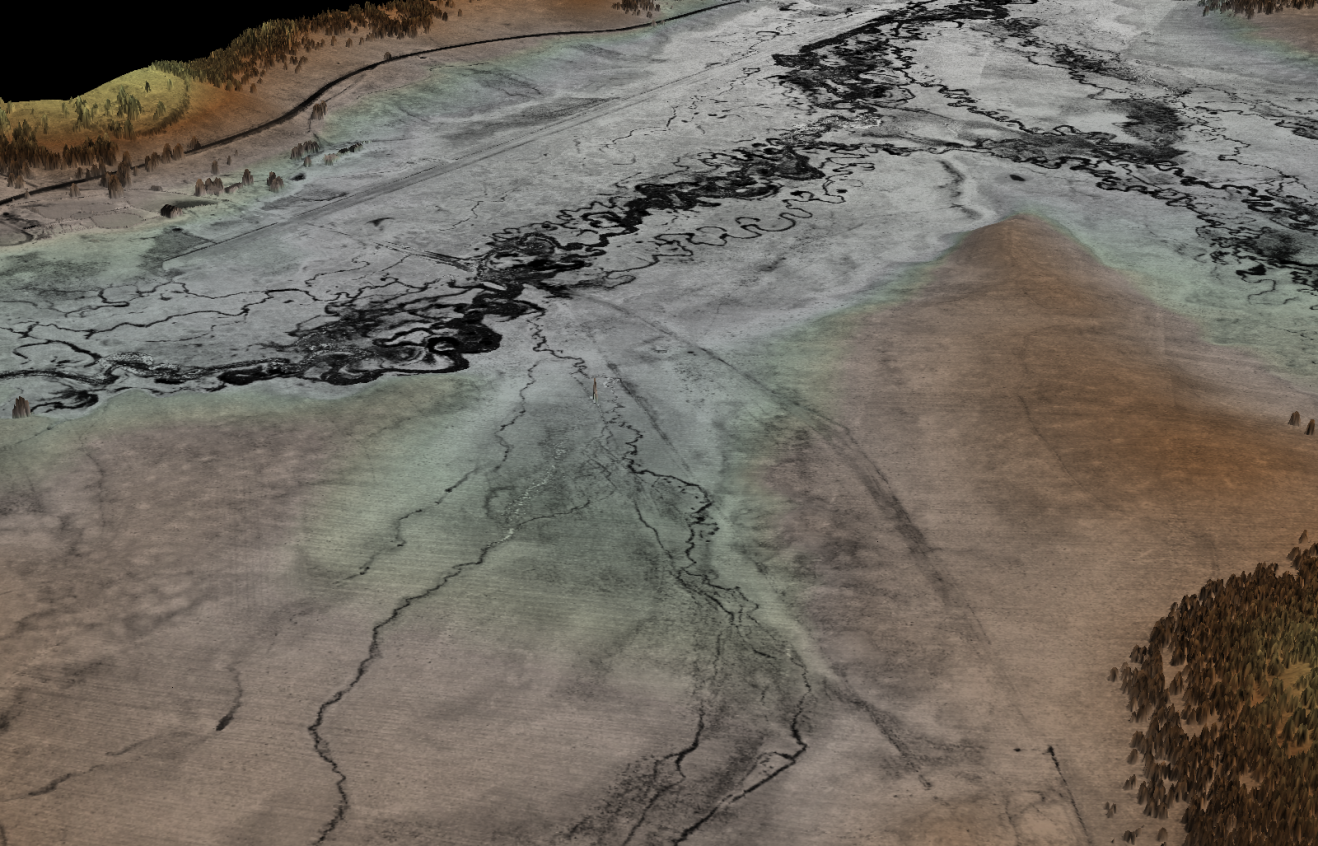 Figure 12. Views looking west up the Grand Ronde River. Top image derived from LiDAR point cloud colored by height and textured by intensity. Bottom image derived from gridded image of LiDAR points colored by height and textured by the bare-earth hillshade.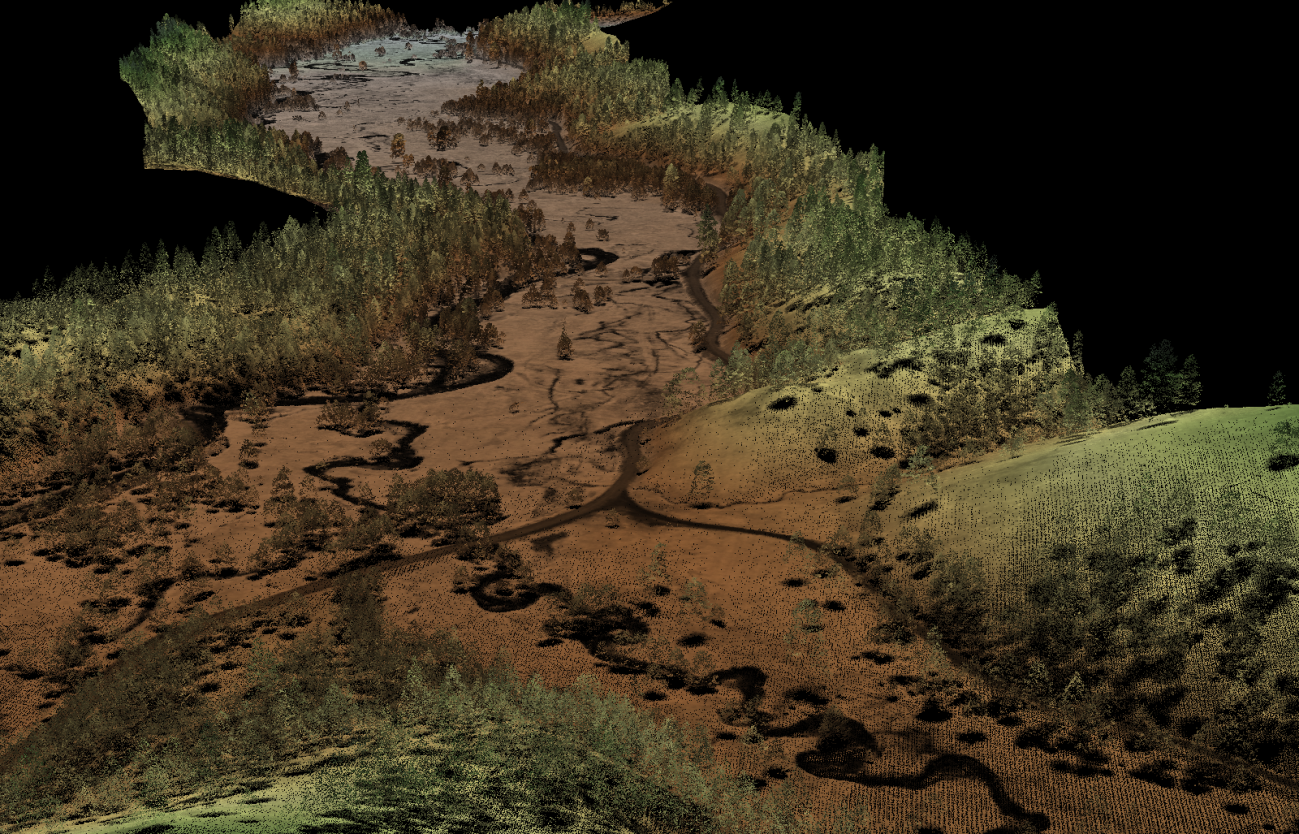 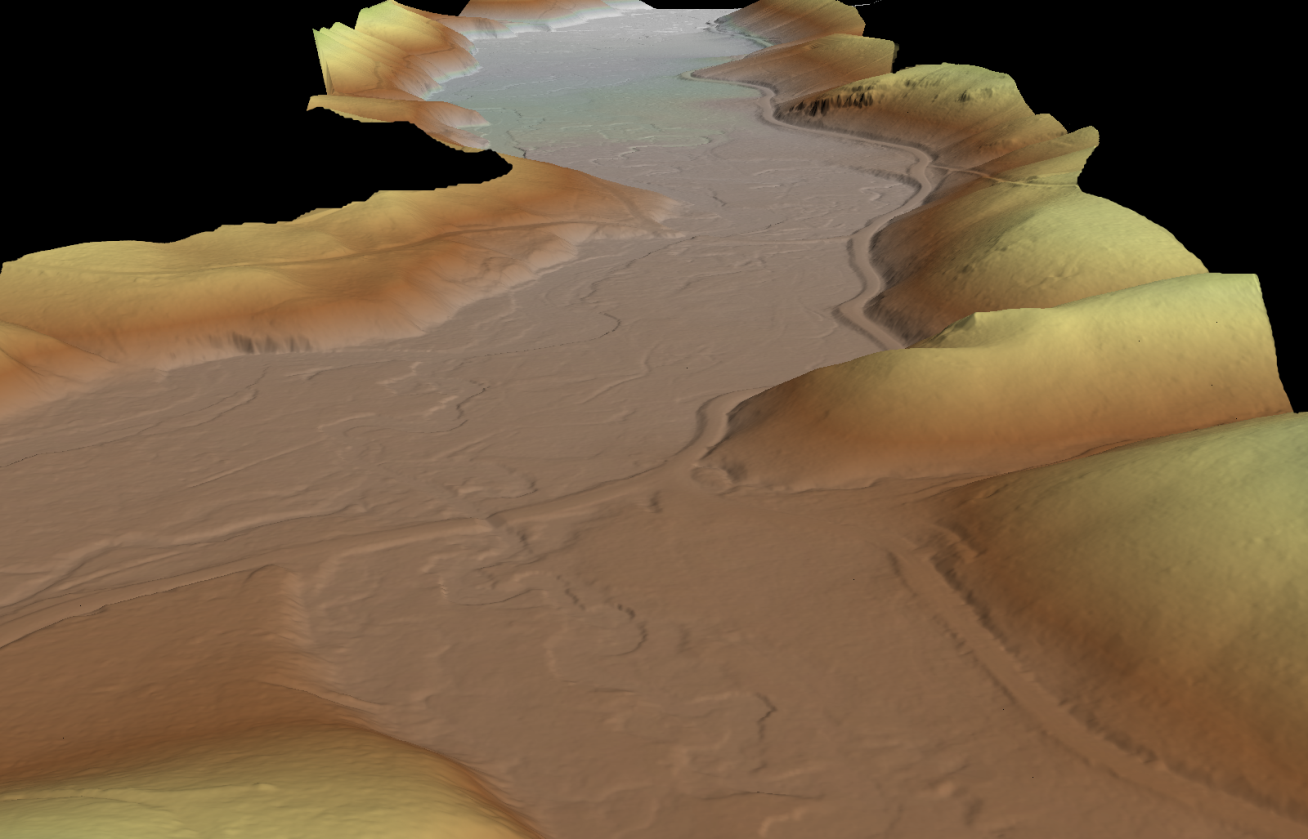 Figure 13. Views looking west up the Grand Ronde River. Top image derived from LiDAR point cloud colored by height and textured by intensity. Bottom image derived from gridded image of LiDAR points colored by height and textured by the bare-earth hillshade.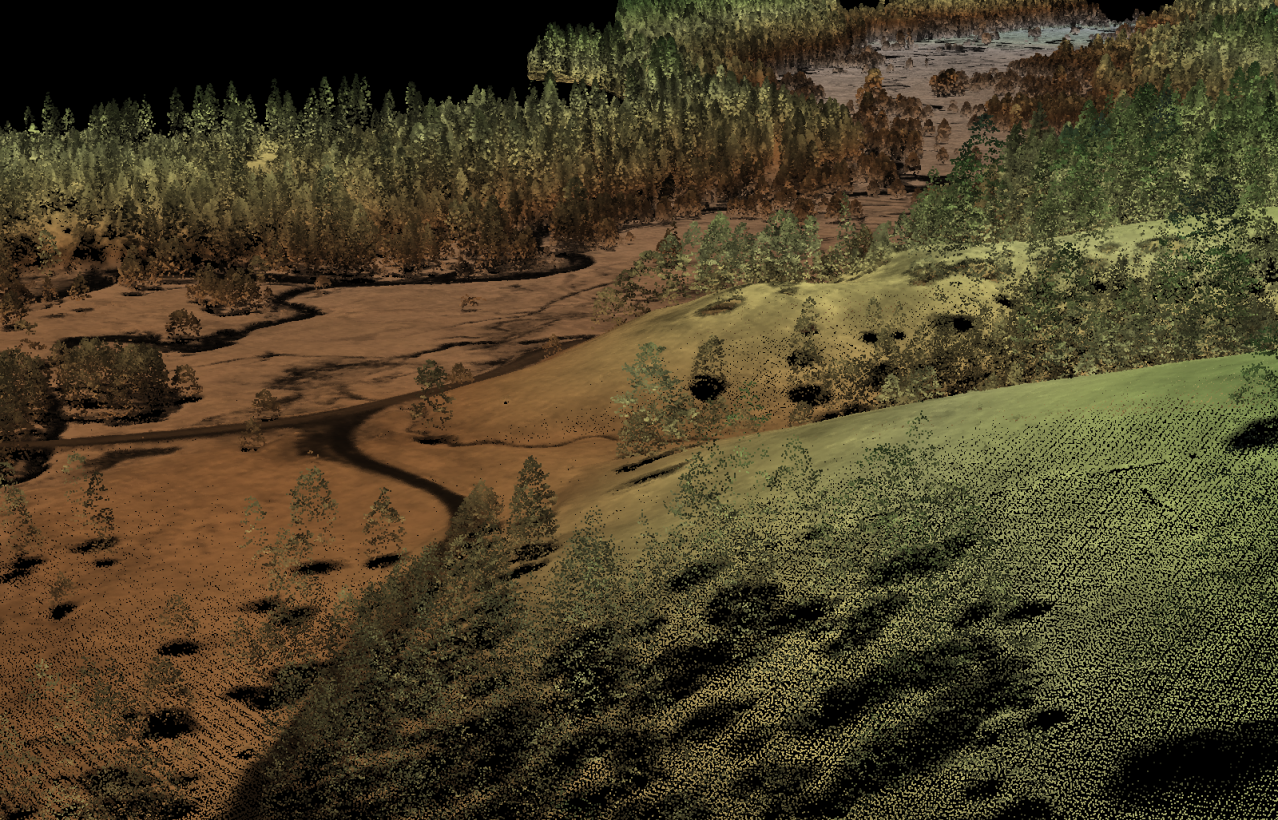 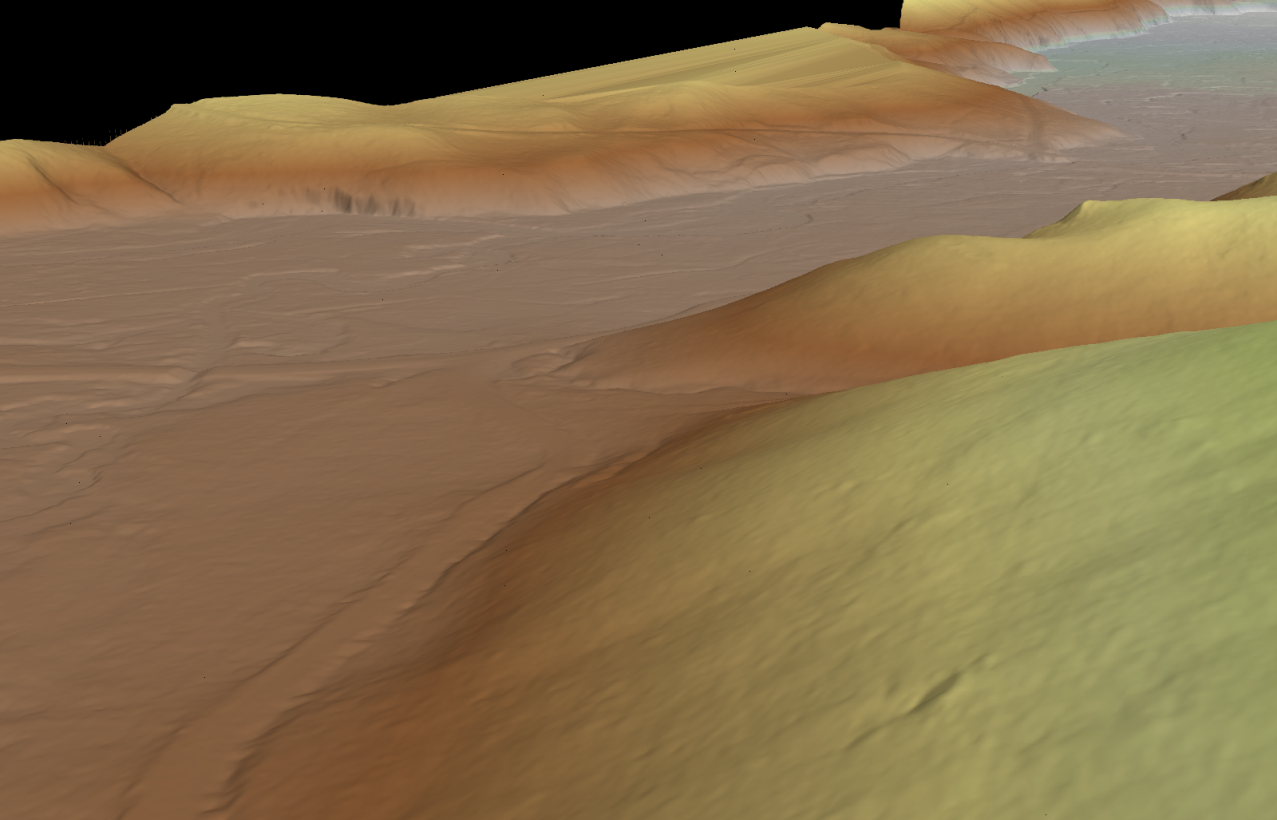 8. Glossary1-sigma (σ) Absolute Deviation:  Value for which the data are within one standard deviation (approximately 68th percentile) of a normally distributed data set. 2-sigma (σ) Absolute Deviation:  Value for which the data are within two standard deviations (approximately 95th percentile) of a normally distributed data set.Root Mean Square Error (RMSE):  A statistic used to approximate the difference between real-world points and the LiDAR points.  It is calculated by squaring all the values, then taking the average of the squares and taking the square root of the average.Pulse Rate (PR):  The rate at which laser pulses are emitted from the sensor; typically measured as thousands of pulses per second (kHz).  Pulse Returns:  For every laser pulse emitted, the Leica ALS 50 Phase II system can record up to four wave forms reflected back to the sensor.  Portions of the wave form that return earliest are the highest element in multi-tiered surfaces such as vegetation.  Portions of the wave form that return last are the lowest element in multi-tiered surfaces.Accuracy:  The statistical comparison between known (surveyed) points and laser points.  Typically measured as the standard deviation (sigma, ) and root mean square error (RMSE).  Intensity Values:  The peak power ratio of the laser return to the emitted laser.  It is a function of surface reflectivity. Data Density:  A common measure of LiDAR resolution, measured as points per square meter.  Spot Spacing:  Also a measure of LiDAR resolution, measured as the average distance between laser points.  Nadir:  A single point or locus of points on the surface of the earth directly below a sensor as it progresses along its flight line.Scan Angle:  The angle from nadir to the edge of the scan, measured in degrees.  Laser point accuracy typically decreases as scan angles increase.Overlap:  The area shared between flight lines, typically measured in percents; 100% overlap is essential to ensure complete coverage and reduce laser shadows.DTM / DEM:  These often-interchanged terms refer to models made from laser points.  The digital elevation model (DEM) refers to all surfaces, including bare ground and vegetation, while the digital terrain model (DTM) refers only to those points classified as ground. Real-Time Kinematic (RTK) Survey:  GPS surveying is conducted with a GPS base station deployed over a known monument with a radio connection to a GPS rover.  Both the base station and rover receive differential GPS data and the baseline correction is solved between the two.  This type of ground survey is accurate to 1.5 cm or less. 9. CitationsSoininen, A.  2004.  TerraScan User’s Guide.  TerraSolid.Appendix ALiDAR accuracy error sources and solutions:Operational measures taken to improve relative accuracy:Low Flight Altitude:  Terrain following is employed to maintain a constant above ground level (AGL).  Laser horizontal errors are a function of flight altitude above ground (i.e., ~ 1/3000th AGL flight altitude).  Focus Laser Power at narrow beam footprint:  A laser return must be received by the system above a power threshold to accurately record a measurement.  The strength of the laser return is a function of laser emission power, laser footprint, flight altitude and the reflectivity of the target.  While surface reflectivity cannot be controlled, laser power can be increased and low flight altitudes can be maintained. Reduced Scan Angle:  Edge-of-scan data can become inaccurate.  The scan angle was reduced to a maximum of ±14o from nadir, creating a narrow swath width and greatly reducing laser shadows from trees and buildings.  Quality GPS:  Flights took place during optimal GPS conditions (e.g., 6 or more satellites and PDOP [Position Dilution of Precision] less than 3.0).  Before each flight, the PDOP was determined for the survey day.  During all flight times, a dual frequency DGPS base station recording at 1–second epochs was utilized and a maximum baseline length between the aircraft and the control points was less than 19 km (11.5 miles) at all times.  Ground Survey:  Ground survey point accuracy (i.e. <1.5 cm RMSE) occurs during optimal PDOP ranges and targets a minimal baseline distance of 4 miles between GPS rover and base.  Robust statistics are, in part, a function of sample size (n) and distribution.  Ground survey RTK points are distributed to the extent possible throughout multiple flight lines and across the survey area.50% Side-Lap (100% Overlap):  Overlapping areas are optimized for relative accuracy testing.  Laser shadowing is minimized to help increase target acquisition from multiple scan angles.  Ideally, with a 50% side-lap, the most nadir portion of one flight line coincides with the edge (least nadir) portion of overlapping flight lines.  A minimum of 50% side-lap with terrain-followed acquisition prevents data gaps.Opposing Flight Lines:  All overlapping flight lines are opposing.  Pitch, roll and heading errors are amplified by a factor of two relative to the adjacent flight line(s), making misalignments easier to detect and resolve.Base Station IDDatum:   NAD83 (CORS91)Datum:   NAD83 (CORS91)GRS80Base Station IDLatitudeLongitudeEllipsoid Z (feet)GRAND_DB145° 05’ 17.84986”118° 24’ 27.34981”1253.081GRAND_DB245° 05’ 18.05348”118° 24’ 27.25456”1253.100TargetedAchievedResolution:≥ 8 points/m28.31 points/m2*Vertical Accuracy (1 ):≤15 cm2.1 cm*RTK Survey Sample Size (n): 959RTK Survey Sample Size (n): 959RTK Survey Sample Size (n): 959Root Mean Square Error (RMSE) = 0.026mRoot Mean Square Error (RMSE) = 0.026mMinimum ∆z = -0.096mStandard DeviationsStandard DeviationsMaximum ∆z = 0.109m1 sigma (σ): 0.021m2 sigma (σ): 0.043mAverage ∆z = 0.019mProjection:Projection:UTM Zone 11 North, NAD 83DatumVertical:NAVD88 Geoid03DatumHorizontal:NAD83Units:Units:metersPoint Data: All laser return points (LAS v. 1.1 and ASCII formats) First return points (LAS v. 1.1 and ASCII formats)Ground classified points (LAS v. 1.1 and ASCII formats)Vector Data:0.5-m Contours (.dxf format; 1/100th USGS quad delineation)LiDAR tile index (shapefile format)Raster Data:Intensity Images (0.5-m GeoTIFF format; 1/100th USGS quad delineation)Bare-Earth Model (1-m ESRI GRID format; 1/4th USGS quad delineation)Highest-Hit Model (1-m ESRI GRID format;  1/4th  USGS quad delineation)Data Report:Full Report containing introduction, methodology, and accuracyType of ErrorSourcePost Processing SolutionGPS(Static/Kinematic)Long Base LinesNoneGPS(Static/Kinematic)Poor Satellite ConstellationNoneGPS(Static/Kinematic)Poor Antenna VisibilityReduce Visibility MaskRelative AccuracyPoor System CalibrationRecalibrate IMU and sensor offsets/settingsRelative AccuracyInaccurate SystemNoneLaser NoisePoor Laser TimingNoneLaser NoisePoor Laser ReceptionNoneLaser NoisePoor Laser PowerNoneLaser NoiseIrregular Laser ShapeNone